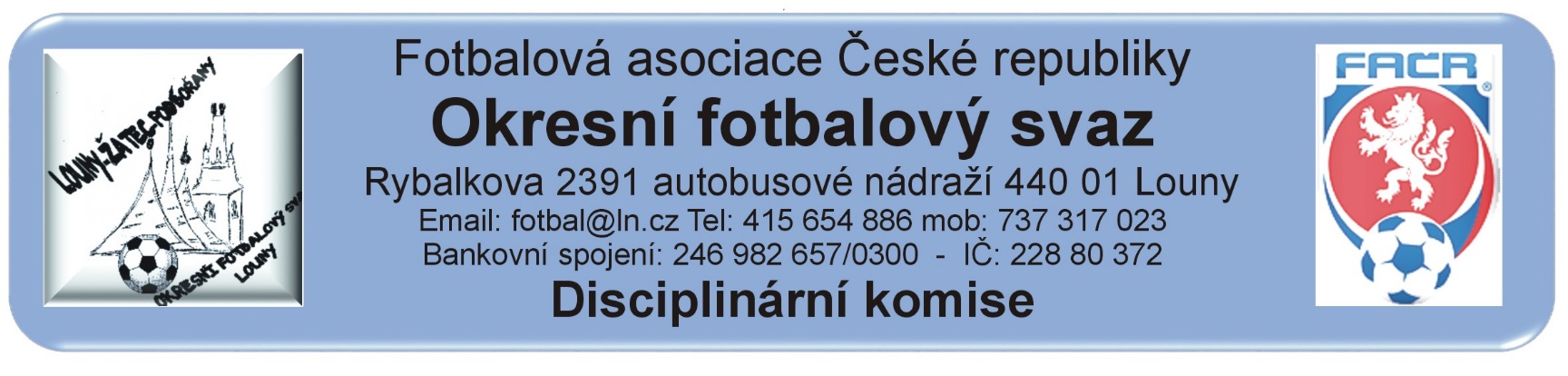 ZÁPIS č. 22 / 2016Den konání :   11. května 2017Přítomni:      Vápeník, Belan, Kratochvíl, Gabriel, BechynskýOmluveni:  Hosté:  DK OFS Louny upozorňuje členy a kluby hrající okresní soutěže , že podle nového disciplinárního řádu jsou jakákoli rozhodnutí a oznámení uveřejňována výlučně na ÚŘEDNÍ DESCE OFS Louny. Nebudou doručována jiným způsobem.DK OFS Louny – upozorňuje oddíly, že  finanční částky  budou zahrnuty do sběrné faktury.(§20) DK OFS Louny - upozorňuje fyzickou osobu, že uloženou peněžitou pokutu je potrestaná fyzická osoba povinna uhradit nejpozději do 7 dnů ode dne, kdy rozhodnutí nabylo právní moci a v této lhůtě vyrozumět disciplinární orgán, který o uložení pokuty rozhodl, o zaplacení peněžité pokuty. (§20) DK OFS Louny – upozorňuje oddíly na § 93 - Předběžně zakázaná činnost 1. Byl-li hráč vyloučen podle pravidla č. 12 pravidel fotbalu a rozhodčí toto jednání zapsal do zápisu o utkání, má tento hráč od okamžiku vyloučení předběžný zákaz závodní činnosti. 2. Předběžně zakázanou činnost má také: a) hráč, který měl být podle pravidla č. 12 pravidel fotbalu vyloučen a rozhodčí toto jednání zapsal do zápisu o utkání na pokyn delegáta, b) člen realizačního týmu, který se dopustil jednání, za které by jako hráč měl být podle pravidla č. 12 pravidel fotbalu vyloučen a rozhodčí toto jednání zapsal do zápisu o utkání. 3. K předběžnému zákazu činnosti podle odstavce 2 dochází okamžikem zapsání do zápisu o utkání.Došlá pošta:Rozhodnutí:Zastavená závodní činnost nepodmíněněKompenzace za udělení 2 ŽK:Předání ostatním komisím OFS:Finanční pokuty:Tělovýchovná jednota SOKOL Tuchořice z.s. 1.000.- Kč – nedostavení se na utkání 2016424A3C1501 Sokol Bezděkov – Tuchořice B, předem oznámeno řídícímu orgánu. RMS, příloha č. 9,  č.j.  105 /2017Ostatní: Kontumační výsledky:2016424A3C1501 Sokol Bezděkov – Tuchořice B 3:0 – nedostavení se družstva, DŘ § 36 a § 69, SŘ § 7, bod 1/d, č.j. 106/2017.Poplatky ve výši 150.- Kč, resp. 100.- Kč za projednání a finanční pokuty budou zaneseny do sběrné faktury oddílu.Proti rozhodnutí DK je možné podat do 7 dnů od druhého dne, kdy bylo oznámení zveřejněno na úřední desce FAČR, k VV OFS za poplatek 1.500.- Kč, viz Disciplinární řád FAČR § 104 – 107 + příloha č. 1..                                                                                                                                                                                                                                                                                                             Vápeník Martin -   předseda DK OFSHráčIDOddíl / klubZČNOdDůvod§ DŘčísl. jedn.Vykouk Václav85110053Panenský Týnec 1 SU8.5.2017ČK – narušení řádného průběhu hry43102/2017Hodan Dominik95010708Lenešice 1 SU8.5.2017ČK – narušení řádného průběhu hry43103/2017Seifert Jiří86121878Černčice 2 SU8.5.2017ČK – pohoršivé, urážlivé nebo ponižující chování44/1104/2017